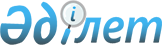 Об организации и обеспечении очередного призыва граждан на 
срочную воинскую службу в апреле-июне и октябре-декабре 2012 года
					
			Утративший силу
			
			
		
					Постановление Зайсанского районного акимата Восточно-Казахстанской области от 26 апреля 2012 года N 963. Зарегистрировано Управлением юстиции Зайсанского района Департамента юстиции Восточно-Казахстанской области 25 мая 2012 года № 5-11-153. Утратило силу - постановлением Зайсанского районного акимата от 03 января 2013 года N 1353      Сноска. Утратило силу - постановлением Зайсанского районного акимата от 03.01.2013 N 1353.      Примечание РЦПИ.

      В тексте документа сохранена пунктуация и орфография оригинала. 

      В соответствии с подпунктом 8) пункта 1 статьи 31 Закона Республики Казахстан от 23 января 2001 года «О местном государственном управлении и самоуправлении в Республике Казахстан», статьями 27, 28, 31 Закона Республики Казахстан от 16 февраля 2012 года «О воинской службе и статусе военнослужащих», Указом Президента Республики Казахстан от 1 марта 2012 года № 274 «Об увольнении в запас военнослужащих срочной воинской службы, выслуживших установленный срок воинской службы, и очередном призыве граждан Республики Казахстан на срочную воинскую службу в апреле-июне и октябре-декабре 2012 года», постановлением Правительства Республики Казахстан от 12 марта 2012 года № 326 «О реализации Указа Президента Республики Казахстан от 01 марта 2012 года № 274 «Об увольнении в запас военнослужащих срочной воинской службы, выслуживших установленный срок воинской службы, и очередном призыве граждан Республики Казахстан на срочную воинскую службу в апреле-июне и октябре-декабре 2012 года» акимат Зайсанского района ПОСТАНОВЛЯЕТ:



      1. Провести призыв на срочную воинскую службу в апреле-июне и октябре-декабре 2012 года граждан мужского пола в возрасте от восемнадцати до двадцати семи лет, не имеющих права на отсрочку или освобождение от призыва, а также граждан, отчисленных из учебных заведений, не достигших двадцати семи лет и не выслуживших установленные сроки воинской службы по призыву.



      2. Утвердить состав районной призывной комиссии согласно приложению 1.



      3. Утвердить график проведения призыва граждан на воинскую службу согласно приложению 2.



      4. Поручить акимам сельских округов обеспечить оповещение и доставку граждан, подлежащих призыву, в отдел по делам обороны.



      5. Рекомендовать директору коммунального государственного казенного предприятия «Медицинское объединение Зайсанского района» (Тлеуберлин Ж.Б.):

      1) выделить необходимое количество врачей и среднего медицинского персонала для медицинского освидетельствования;

      2) в стационарных, лечебно-оздоровительных учреждениях обеспечить свободные места для дополнительного обследования;

      3) после проведения призыва на срочную воинскую службу предоставить списки призывников, нуждающихся в лечении, данные об их регистрации в лечебных учреждениях.



      6. Рекомендовать начальнику отдела внутренних дел Зайсанского района (Журсумбаеву Ж.Т.):

      1) выделить наряд полиции для соблюдения порядка при работе призывной медицинской комиссии;

      2) сообщить в отдел по делам обороны района о гражданах, ранее судимых и отбывающих наказание, о лицах, подлежащих учету, находящихся под следствием за антиобщественное поведение и за преступления.



      7. Контроль за исполнением настоящего постановления возложить на заместителя акима района Тожыбаева Д.И.



      8. Настоящее постановление вводится в действие по истечении десяти календарных дней после дня его первого официального опубликования.      Аким района                                С. Зайнулдин      «СОГЛАСОВАНО»      Директор коммунального

      государственного

      казенного предприятия

      «Медицинское объединение

      Зайсанского района»                        Ж. Тлеуберлин      26 апреля 2012 года      Начальник Зайсанского

      районного отдела

      внутренних дел                             Ж. Журсумбаев      26 апреля 2012 года      Начальник отдела по делам

      обороны Зайсанского района                 Ж. Толыбаев      26 апреля 2012 года

Приложение № 1

утверждено постановлением

акимата Зайсанского района

от 26 апреля 2012 года № 963 Состав призывной комиссии      Руководитель аппарата                      Н. Караталов

Приложение № 2

утверждено постановлением

акимата Зайсанского района

от 26 апреля 2012 года № 963 График проведения призыва граждан на воинскую службу      Руководитель аппарата                      Н. Караталов
					© 2012. РГП на ПХВ «Институт законодательства и правовой информации Республики Казахстан» Министерства юстиции Республики Казахстан
				Тожыбаев Долдан Ибрайовичзаместитель акима Зайсанского района, председатель комиссииТолыбаев Жанат Камзановичначальник отдела по делам обороны Зайсанского района, заместитель председателя комиссии(по согласованию)Члены комиссии:Члены комиссии:Тиметова Нагима Оразгалиевназаместитель директора районного медицинского объединения, председатель медицинской комиссии (по согласованию)Жангунов Асан Дайырбековичзаместитель начальника районного отдела внутренних дел (по согласованию)Бегимжанова Гулия Толеухановнамедицинская сестра районного медицинского объединения, секретарь (по согласованию)№

п/пНазвания

сельских округовКоличество       Май             Июнь       Май             Июнь       Май             Июнь       Май             Июнь       Май             Июнь       Май             Июнь       Май             Июнь       Май             Июнь№

п/пНазвания

сельских округовКоличество10121619301481Айнабулакский сельский округ13Х2Биржанский сельский округ18Х3Дайыровский сельский округ21Х4Карабулакский сельский округ22Х5Каратальский сельский округ30Х6Кенсайский сельский округ12Х7Сартерекский сельский округ17Х8Шиликтинский сельский округ22Х9Зайсанский городской округ218ХХХХХХХХ10Всего3735050505050505023